JOB TITLEASSISTANT DRILLERKey role objectiveThe principal function of this position is for the safe setup, operation and maintenance of our drilling rigs and equipment. You will generally be expected to carry out drilling and installation of deepwells, piezometers, ejector wells and wellpoints in accordance with specifications given by your supervisor.WJ Groundwater offers an extensive training and development program which will commence after individuals complete their probationary period. Company Induction, Initial basic training & PPE issue will be provided from commencement of your employment.Reports / Responsible toDrilling Operations Manager (Line Manager)Key areas of responsibilityIn conjunction with the Lead Driller, Individuals will be carrying out tasks such as:Prepare land drilling equipment for use on site e.g. loading carefully and neatly into van or lorry.Unload and stack or store equipment (this involves manual handling of items over 25kg) carefully and appropriately on site. Set up and prepare diesel and electric pumping plant, check and replenish oil and fuel, lay and connect water hoses, assist in setting up and filling of tanks.Ensure maintenance procedures are carried out to all drilling equipment according to manufacturer’s recommendations. Laying out of pipeworkSetting up of mud recirculation and water flushing systemsOperation of grout mixer and pumpAssistance with installing aggregate into well annulus (this could involve shovelling by hand several 100kg of gravel)Clearing up following drilling activity (e.g. collect waste materials, shovel left over spoil, sweep up, clean down plant and apply grease / lubricants etc.)Prior to drilling commencing have understanding of the objective and rate of progress. Carry out hand excavations with shovel, manually lay out heavy duty drilling equipment, sand, cement etc.At yard or depot assist with the careful storage of equipment, carry out repairs, wash vehicles and rigs and other domestic duties.Keep daily records of site works and records for yard operations such as delivery notes.To be responsible for own health and safety and that of colleagues, in accordance with current construction guidance and relevant national legislation.This list is not exhaustive and you may be required to undertake various other duties and/or hours of work as may reasonably be required of you at your initial place of work or at any of the company’s establishments or sites. The board of WJ Groundwater Limited is committed to the implementation and certification of an Integrated Management System to ISO9001, ISO14001 and OHSAS18001.Assist in the development of the Integrated Management SystemAdminister IMS procedures and ensure objectives and targets are met.Qualifications & Experience Valid CCCS card for a construction related category is preferable. A motivated and hardworking individual with a “get stuck in” attitude is essential for this position. The position requires the candidate to hold a full valid UK driving license and confirmation of right to work in the EU.Working Conditions Working with WJ colleagues and our clients for the installation of dewatering systems in both outdoor & indoor environments (often within tunnels, adits and shafts, which frequently low to medium risk confined spaces). You may be asked to work overtime at evenings and weekends depending on the client requirements and nature of the work being carried out. Although this is not regular it can often be at short notice by our clients. Due to the geographic nature of construction sites, candidates must be prepared to work away from home for more than 1 week at a timePhysical Requirements The job role is physically demanding where you will standing for extended periods of time often in outdoor environments in all weather conditions. You will lifting heavy objects on a regular basis and quite often doing repetitive tasks.Approved byNeil CoulterSignature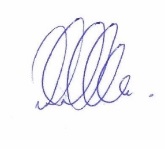 Date Approved05/04/2019Next ReviewAs and when requiredEmployee’s SignatureName of Employee and Date